PoHodový Štvrťmaratón, 10. ročník bežeckého preteku                          Organizátor: Peter Chnúrik,  klub CK [BIKING] Raková Termín a miesto konania: 7.9.2014 na námestí J. Palárika v obci   Raková pri ČadciKategórie:M1  muži 20-39rM2  muži 40-49rM3  muži 50-59rM4 muži od 60rJ   juniori a juniorky do 20rŽ1  ženy do 34rŽ2  ženy od 34rD  detská kategóriaPoHodová kategória pre radosť a zdravie(radenie do kategórií sa počíta podľa veku, ktorý pretekár dosiahne, alebo už dosiahol v tomto roku!)Štartovné:  3,00 EurŠtartovné zahŕňa:  št. číslo, energetickú tyčinku, občerstvenie na trati a po preteku (guláš/gril, kofola)Časový harmonogram:---program rakovských hodov---09:30 začiatok prezencie10:30 štart všetkých kategórií11:00 predpokladaný dobeh prvých pretekárov12:00 vyhlásenie výsledkov ---posedenie a zábava---Trať: 10,548 km (štvrťmaratón) pre kategóriu M, Ž5 km pre kategórie J a PoHodová-asfaltový povrch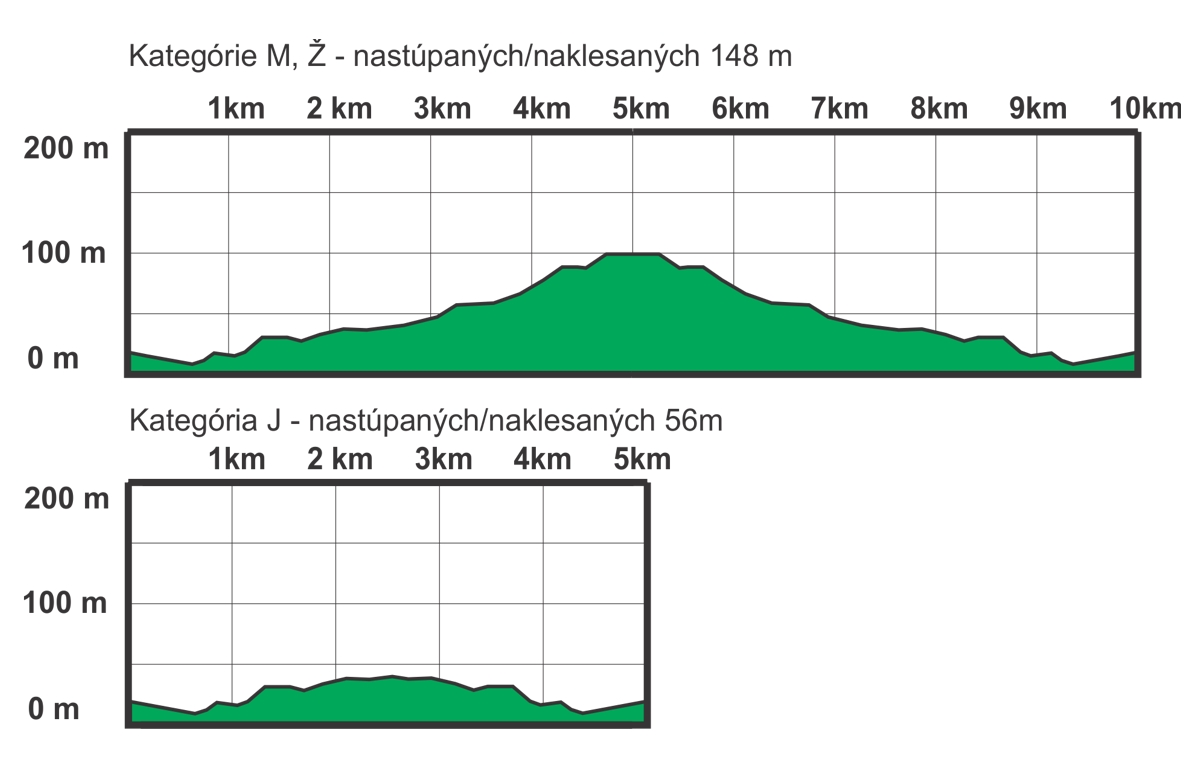 Ceny: M1	1. miesto: 30 Eur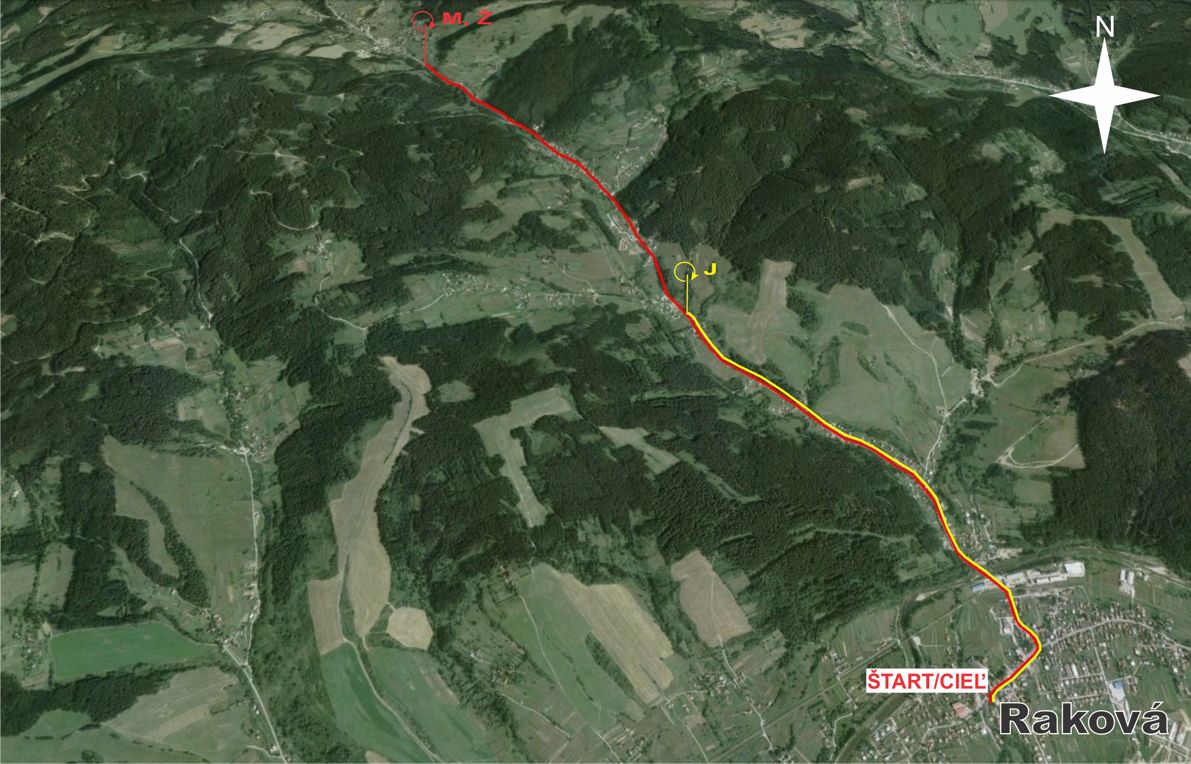 	2. miesto: 20 Eur	3. miesto: 15 eurM2	1. miesto: 30 Eur	2. miesto: 20 Eur	3. miesto: 15 eurM3	1. miesto: 25 Eur	2. miesto: 20 Eur	3. miesto: 15 eurM4	1. miesto: 20 Eur	2. miesto: 15 Eur	3. miesto: 10 eurŽ	1. miesto: 20 Eur	2. miesto: 15 Eur	3. miesto: 10 eurJ	1. miesto: 20 Eur	2. miesto: 15 Eur	3. miesto: 10 eurD	vecné cenyHodnotné vecné ceny v celkovom poradí – celková hodnota viac ako 300 EurUpozornenie:Pretek prebieha za neobmedzenej cestnej premávky, organizátorinepreberajú zodpovednosť za škody účastníkom vzniknuté aninimi spôsobené.  Rozdelenie, alebo zlúčenie kategórií v závislosti od počtu účastníkov vyhradené.Informácie o preteku a cenách:Peter Chnúrikpredseda klubutel.: +421 908 614 386peter.chnurik@seznam.czwww.biking.skFojstvo 119002351   RAKOVÁ, SLOVAK REPUBLIC